E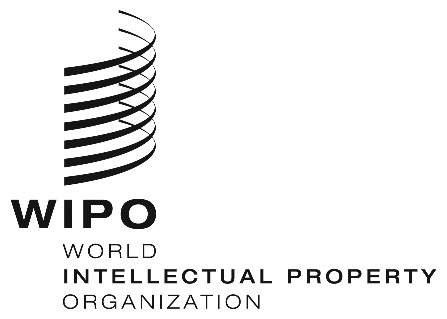 A/58/10ORIGINAL: EnglishDATE: October 2, 2018Assemblies of the Member States of WIPOFifty-Eighth Series of Meetings
Geneva, September 24 to October 2, 2018summary reportprepared by the SecretariatINTRODUCTIONThis Summary Report records the decisions of the following 21 Assemblies and other bodies of the Member States of WIPO (the “Assemblies”):(1)	WIPO General Assembly, fiftieth (27th Extraordinary) session(2)	WIPO Conference, thirty–ninth (16th Extraordinary) session(3)	WIPO Coordination Committee, seventy-fifth (49th ordinary) session(4)	Paris Union Assembly, fifty-third (30th Extraordinary) session(5)	Paris Union Executive Committee, fifty–eighth (54th ordinary) session(6)	Berne Union Assembly, forty-seventh (24th Extraordinary) session(7)	Berne Union Executive Committee, sixty-fourth (49th ordinary) session(8)	Madrid Union Assembly, fifty-second (30th Extraordinary) session(9)	Hague Union Assembly, thirty-eighth (17th Extraordinary) session(10)	Nice Union Assembly, thirty-eighth (15th Extraordinary) session(11)	Lisbon Union Assembly, thirty-fifth (13th Extraordinary) session(12)	Locarno Union Assembly, thirty-eighth (16th Extraordinary) session(13)	IPC [International Patent Classification] Union Assembly, thirty-ninth (18th Extraordinary) session(14)	PCT [Patent Cooperation Treaty] Union Assembly, fiftieth (29th Extraordinary) session(15)	Budapest Union Assembly, thirty-fifth (16th Extraordinary) session(16)	Vienna Union Assembly, thirty-first (14th Extraordinary) session(17)	WCT [WIPO Copyright Treaty] Assembly, eighteenth (10th Extraordinary) session(18)	WPPT [WIPO Performances and Phonograms Treaty] Assembly, eighteenth (10th Extraordinary) session(19)	PLT [Patent Law Treaty] Assembly, seventeenth (10th Extraordinary) session(20)	Singapore Treaty [Singapore Treaty on the Law of Trademarks] Assembly, eleventh (6th Extraordinary) session.(21)	Marrakesh Treaty [Marrakesh Treaty to Facilitate Access to Published Works for Persons Who Are Blind, Visually Impaired or Otherwise Print Disabled] Assembly, third (3rd ordinary) session.The list of the members and observers of the Assemblies, as of September 24, 2018, is set forth in document A/58/INF/1 Rev.The meetings dealing with the following items of the Agenda (document A/58/1) were presided over by the following Chairs:ITEM 1 OF THE CONSOLIDATED AGENDA
OPENING OF THE SESSIONSThe Fifty-Eighth Series of Meetings of the WIPO Assemblies was convened by the Director General of WIPO, Mr. Francis Gurry.The sessions were opened in a joint meeting of all the 21 Assemblies and other bodies concerned by Ambassador Duong Chi Dung (Viet Nam), Chair of the WIPO General Assembly.ITEM 2 OF THE CONSOLIDATED AGENDA
ADOPTION OF THE AGENDADiscussions were based on document A/58/1 Prov.2.The Assemblies of WIPO, each as far as it is concerned, adopted the agenda as proposed in document A/58/1 Prov.2 (referred to in this document as “the Consolidated Agenda”).ITEM 3 OF THE CONSOLIDATED AGENDA
ELECTION OF OFFICERSThe following officers were elected:WIPO Coordination CommitteeChair:  Ambassador Esmaeil Baghaei Hamaneh (Mr.) (Iran (Islamic Republic of))Vice-Chair:  Agnieszka Hardej-Januszek (Ms.) (Poland)Paris Union Executive CommitteeChair:  Nikoloz Gogilidze (Mr.) (Georgia)Berne Union Executive CommitteeChair:  Henning Envall (Mr.) (Sweden)The list of all the officers of the Assemblies and other bodies appear in document A/58/INF/2.ITEM 4 OF THE CONSOLIDATED AGENDA
REPORT OF THE DIRECTOR GENERAL TO THE ASSEMBLIES OF WIPOThe Director General presented his annual report (the address and the report are available on the WIPO website).ITEM 5 OF THE CONSOLIDATED AGENDA
GENERAL STATEMENTSThe Delegations and Representatives of the following 120 States, 6 intergovernmental organizations and 8 non-governmental organizations made statements under this agenda item:  Albania, Algeria, Angola, Antigua and Barbuda, Argentina, Australia, Austria, Azerbaijan, Bangladesh, Barbados, Belarus, Belize, Bhutan, Bolivia (Plurinational State of), Botswana, Brazil, Brunei Darussalam, Bulgaria, Burkina Faso, Cameroon, Canada, Central African Republic, Chile, China, Colombia, Congo, Costa Rica, Côte d’Ivoire, Croatia, Cuba, Czech Republic, Democratic People’s Republic of Korea, Denmark, Djibouti, Dominican Republic, Ecuador, Egypt, El Salvador, Ethiopia, France, Gabon, Gambia, Georgia, Germany, Ghana, Greece, Guatemala, Guinea Bissau, Holy See, Honduras, Hungary, Iceland, India, Indonesia, Iran (Islamic Republic of), Iraq, Italy, Jamaica, Japan, Kazakhstan, Kenya, Kyrgyzstan, Lao People’s Democratic Republic, Latvia, Lesotho, Liberia, Lithuania, Madagascar, Malawi, Malaysia, Mali, Mauritania, Mexico, Mongolia, Montenegro, Morocco, Mozambique, Myanmar, Nepal, New Zealand, Nicaragua, Nigeria, Norway, Oman, Pakistan, Paraguay, Peru, Philippines, Poland, Portugal, Qatar, Republic of Korea, Republic of Moldova, Romania, Russian Federation, Rwanda, Saudi Arabia, Senegal, Serbia, Singapore, South Africa, Sri Lanka, Sudan, Sweden, Switzerland, Syrian Arab Republic, United Republic of Tanzania, Thailand, Trinidad and Tobago, Tunisia, Turkey, Uganda, Ukraine, United Arab Emirates, United Kingdom, United States of America, Uruguay, Viet Nam, Zambia, Zimbabwe, African Regional Intellectual Property Organization (ARIPO), Eurasian Patent Organization (EAPO), Patent Office of the Cooperation Council for the Arab States of the Gulf (GCC Patent Office), League of Arab States (LAS), Organization of Islamic Cooperation (OIC), South Centre (CS), American Intellectual Property Law Association (AIPLA), Inter-American Association of Industrial Property (ASIPI), China Council for the Promotion of International Trade (CCPIT), Health and Environment Program (HEP), International Federation of Library Associations and Institutions (IFLA), International Intellectual Property Commercialization Council (IIPCC), Knowledge Ecology International (KEI) and Third World Network (TWN).The statements on this and other agenda items will be included in the Extensive Reports of the Assemblies, to be issued as decided under Agenda Item 29.  Pending those reports, the statements that delegations forward to the Secretariat in written form, on this and on other items, are published on the WIPO website with the indication “check against delivery”.  The webcasting of the entire meetings is also available on the WIPO website.ITEM 6 OF THE CONSOLIDATED AGENDA
ADMISSION OF OBSERVERSDiscussions were based on documents A/58/3 Rev. and A/58/8.The Assemblies of WIPO, each in so far as it is concerned, decided to grant observer status to the following:International non-governmental organizations:  (i) Confederation of Rightholders’ Societies of Europe and Asia (CRSEA);  and (ii) 4iP Council EU AISBL (4iP Council);National non-governmental organizations:  (i)  Association des spécialistes de la propriété intellectuelle de Côte d’Ivoire (A.S.P.I.C.I.);  (ii)  Centre de recherche et de promotion du droit (CRPD);  (iii)  Egyptian Council for Innovation, Creativity and Protection of Information (ECCIPP);  (iv)  Korea Institute of Patent Information (KIPI);  (v)  National Academy of Inventors, Inc. (NAI);  and (vi)  National Inventors Hall of Fame, Inc. (NIHF).The Assemblies of WIPO, each in so far as it is concerned, took note of document A/58/8 entitled “Update of the List of the Non-Governmental Organizations Admitted as Observers at WIPO”.ITEM 7 OF THE CONSOLIDATED AGENDAAPPROVAL OF AGREEMENTSDiscussions were based on document WO/CC/75/1.The WIPO Coordination Committee approved the Memorandum of Understanding between WIPO, ARIPO and OAPI; and the Memorandum of Understanding between WIPO and UEMOA, as set forth in Annexes I and II, respectively, of document WO/CC/75/1.ITEM 8 OF THE CONSOLIDATED AGENDA
DRAFT AGENDAS FOR 2019 ORDINARY SESSIONSDiscussions were based on document A/58/4.The WIPO Coordination Committee adopted Annexes I and II; the Paris Union Executive Committee adopted Annex III; the Berne Union Executive Committee adopted Annex IV.ITEM 9 OF THE CONSOLIDATED AGENDACOMPOSITION OF THE WIPO COORDINATION COMMITTEE, AND OF THE EXECUTIVE COMMITTEES OF THE PARIS AND BERNE UNIONSDiscussions were based on documents A/58/7 and A/58/9 Rev.See the continuation of the report of Agenda Item 9 (document A/58/10 Add.1).ITEM 10 OF THE CONSOLIDATED AGENDA
COMPOSITION OF THE PROGRAM AND BUDGET COMMITTEEDiscussions were based on documents WO/GA/50/12 and WO/GA/50/14.See the continuation of the report of Agenda Item 10 (document A/58/10 Add.2).ITEM 11 OF THE CONSOLIDATED AGENDA
REPORTS ON AUDIT AND OVERSIGHTDiscussions were based on documents WO/GA/50/1, A/58/5, WO/GA/50/2 and A/58/6.Report by the Independent Advisory Oversight Committee (IAOC) The WIPO General Assembly took note of the “Report by the WIPO Independent Advisory Oversight Committee (IAOC)” (document WO/GA/50/1).Report by the External AuditorThe WIPO General Assembly and other Assemblies of the Member States of WIPO took note of the “Report by the External Auditor” (document A/58/5).Report by the Director of the Internal Oversight Division (IOD)The WIPO General Assembly took note of the “Annual Report by the Director of the Internal Oversight Division” (document WO/GA/50/2).ITEM 12 OF THE CONSOLIDATED AGENDA
REPORT ON THE PROGRAM AND BUDGET COMMITTEEDiscussions were based on document A/58/6.The Assemblies of WIPO, each as far as it is concerned:took note of the “List of Decisions Adopted by the Program and Budget Committee” (document A/58/6).approved the recommendations made by the Program and Budget Committee as contained in the same document.ITEM 13 OF THE CONSOLIDATED AGENDA
OPENING OF NEW WIPO EXTERNAL OFFICESDiscussions were based on document WO/GA/50/11. See the continuation of the report of Agenda Item 13 (document A/58/10 Add.3).ITEM 14 OF THE CONSOLIDATED AGENDAREPORT ON THE STANDING COMMITTEE ON COPYRIGHT AND RELATED RIGHTS (SCCR)Discussions were based on document WO/GA/50/3.  Reference was made to document A/58/INF/6 Rev.The WIPO General Assembly:took note of the “Report on the Standing Committee on Copyright and Related Rights” (document WO/GA/50/3);directed the SCCR to:make best efforts to achieve consensus on the remaining outstanding issues related to the proposed treaty on the protection of broadcasting organizations during SCCR/37 and SCCR/38 andtake stock of the progress made at SCCR/38 and if consensus has been reached on outstanding issues, propose a recommendation to the General Assembly to approve a date and venue for a diplomatic conference to adopt the treaty;  anddirected the SCCR to continue its work regarding the other issues reported on in document WO/GA/50/3.ITEM 15 OF THE CONSOLIDATED AGENDA
REPORT ON THE STANDING COMMITTEE ON THE LAW OF PATENTS (SCP)Discussions were based on document WO/GA/50/4.The WIPO General Assembly took note of the “Report on the Standing Committee on the Law of Patents (SCP)” (document WO/GA/50/4).ITEM 16 OF THE CONSOLIDATED AGENDAREPORT ON THE STANDING COMMITTEE ON THE LAW OF TRADEMARKS, INDUSTRIAL DESIGNS AND GEOGRAPHICAL INDICATIONS (SCT)Discussions were based on document WO/GA/50/5.The WIPO General Assembly took note of the “Report on the Standing Committee on the Law of Trademarks, Industrial Designs and Geographical Indications (SCT)” (document WO/GA/50/5).ITEM 17 OF THE CONSOLIDATED AGENDAMATTERS CONCERNING THE CONVENING OF A DIPLOMATIC CONFERENCE FOR THE ADOPTION OF A DESIGN LAW TREATY (DLT)Discussions were based on document WO/GA/50/6.See the continuation of the report of Agenda Item 17 (document A/58/10 Add.4).ITEM 18 OF THE CONSOLIDATED AGENDAREPORT ON THE COMMITTEE ON DEVELOPMENT AND INTELLECTUAL PROPERTY (CDIP) AND REVIEW OF THE IMPLEMENTATION OF THE DEVELOPMENT AGENDA RECOMMENDATIONSDiscussions were based on documents WO/GA/50/7 and WO/GA/50/13.The WIPO General Assembly:took note of the “Report on the Committee on Development and Intellectual Property (CDIP) and Review of the Implementation of the Development Agenda Recommendations” (document WO/GA/50/7).with respect to document WO/GA/50/13 entitled “Contribution of the Relevant WIPO Bodies to the Implementation of the Respective Development Agenda Recommendations”,took note of the information contained in the “Contribution of the Relevant WIPO Bodies to the Implementation of the Respective Development Agenda Recommendations” (document WO/GA/50/13);  andforwarded to the CDIP the report referred in that document.ITEM 19 OF THE CONSOLIDATED AGENDAREPORT ON THE INTERGOVERNMENTAL COMMITTEE ON INTELLECTUAL PROPERTY AND GENETIC RESOURCES, TRADITIONAL KNOWLEDGE AND FOLKLORE (IGC)Discussions were based on document WO/GA/50/8.The WIPO General Assembly considered the “Report of the Intergovernmental Committee on Intellectual Property and Genetic Resources, Traditional Knowledge and Folklore (IGC)” (document WO/GA/50/8), and called upon the IGC, based on progress made, to expedite its work in accordance with the mandate of the IGC for the biennium 2018/2019:Noting that at the conclusion of the 37th session all members of the IGC reaffirmed their commitment, based on the progress made, to expedite the Committee’s work, with the objective of reaching an agreement on an international instrument(s), without prejudging the nature of outcome(s), relating to intellectual property which will ensure the balanced and effective protection of genetic resources (GRs), traditional knowledge (TK) and traditional cultural expressions (TCEs); and to work in a constructive and open way using sound working methods.Acknowledging the progress made at the 35th and 36th sessions on GRs, reflected in the report and draft report of the sessions respectively (WIPO/GRTKF/IC/35/10 and WIPO/GRTKF/IC/36/11 Prov.).Noting that GRs will next be considered at the “stocktaking” during the 40th session, where the Committee will consider next steps in relation to GRs, as well as TK and TCEs, including whether to recommend convening a diplomatic conference and/or continue negotiations.Noting progress made at the 37th session on TK and TCEs as reflected in the draft report of the session (WIPO/GRTKF/IC/37/17 Prov.).Noting that during the 38th, 39th and 40th sessions, the Committee will continue its work relating to TK and TCEs.Recognizing the importance of the participation of Indigenous peoples and local communities in the work of the IGC, noting that the WIPO Voluntary Fund is depleted, and encouraging Member States to consider contributing to the Fund and consider other alternative funding arrangements.ITEM 20 OF THE CONSOLIDATED AGENDA
REPORT ON THE ADVISORY COMMITTEE ON ENFORCEMENT (ACE)Discussions were based on document WO/GA/50/9.The WIPO General Assembly took note of the “Report on the Advisory Committee on Enforcement (ACE)” (document WO/GA/50/9).ITEM 21 OF THE CONSOLIDATED AGENDA
PCT SYSTEMDiscussions were based on documents PCT/A/50/1, PCT/A/50/2, PCT/A/50/3 and PCT/A/50/4.Report on the PCT Working GroupThe Assembly of the PCT Union:took note of the "Report on the PCT Working Group" (document PCT/A/50/1);  andapproved the convening of a session of the PCT Working Group, as set out in paragraph 8 of that document.Proposed Amendments to the PCT RegulationsThe Assembly of the PCT Union adopted the proposed amendments to the Regulations under the PCT set out in Annex I to document PCT/A/50/2, and the entry into force and transitional arrangements set out in paragraph 4 of the same document.Application Form for Appointment as an International Searching and Preliminary Examining Authority under the PCTThe Assembly of the PCT Union adopted the proposed decision set out in paragraph 10 of document PCT/A/50/3, relating to the introduction of an application form for appointment of an Office or intergovernmental organization as an International Searching and Preliminary Examining Authority under the PCT.Amendment of the Agreement in Relation to the Functioning of the Canadian Commissioner of Patents as an International Searching and Preliminary Examining Authority under the PCTThe Assembly of the PCT Union:approved the text of the draft amendment to the agreement in relation to the functioning of the Canadian Commissioner of Patents as an International Searching and Preliminary Examining Authority, as set out in Annex I to document PCT/A/50/4;  andapproved the proposed amendments to the agreement in relation to the functioning of the Canadian Commissioner of Patents as an International Searching and Preliminary Examining Authority, as set out in Annex II to the same document.ITEM 22 OF THE CONSOLIDATED AGENDA
MADRID SYSTEMDiscussions were based on documents MM/A/52/1 and MM/A/52/2.Report on the Madrid System Goods and Services DatabaseThe Assembly of the Madrid Union took note of the “Report on the Madrid System Goods and Services Database” (document MM/A/52/1).Proposed Regulations under the Protocol Relating to the Madrid Agreement Concerning the International Registration of MarksThe Assembly of the Madrid Union adopted the proposed Regulations under the Protocol Relating to the Madrid Agreement Concerning the International Registration of Marks, as well as the amendments to the Schedule of Fees, as set out in the Annex to the “Proposed Regulations under the Protocol Relating to the Madrid Agreement Concerning the International Registration of Marks” (document MM/A/52/2), with February 1, 2020, as their date of entry into force.ITEM 23 OF THE CONSOLIDATED AGENDA
HAGUE SYSTEMDiscussions were based on document H/A/38/1.The Assembly of the Hague Union adopted the amendments to the Common Regulations with respect to Rule 3, as set out in Annexes I and II of document H/A/38/1, with a date of entry into force of January 1, 2019.ITEM 24 OF THE CONSOLIDATED AGENDA
LISBON SYSTEMDiscussions were based on documents LI/A/35/1 and LI/A/35/2.Report on the Working Group on the Development of the Lisbon SystemThe Assembly of the Lisbon Union took note of the “Report on the Working Group on the Development of the Lisbon System” (document LI/A/35/1).Proposed Amendments to the Common Regulations under the Lisbon Agreement and the Geneva Act of the Lisbon AgreementThe Assembly of the Lisbon Union:adopted the amendments to the Schedule of Fees included in the Common Regulations under the Lisbon Agreement and the Geneva Act of the Lisbon Agreement, in order to introduce a reduction to 50 per cent of the prescribed amount of fees to be paid by least developed countries (LDCs) in respect of international registrations and in respect of each modification of an international registration;  and(ii)	decided that the fee reductions mentioned in subparagraph (i) start to apply three years after the entry into force of the Geneva Act of the Lisbon Agreement.ITEM 25 OF THE CONSOLIDATED AGENDA
WIPO ARBITRATION AND MEDIATION CENTER, INCLUDING DOMAIN NAMESDiscussions were based on document WO/GA/50/10.The WIPO General Assembly took note of the document “WIPO Arbitration and Mediation Center, Including Domain Names” (document WO/GA/50/10).ITEM 26 OF THE CONSOLIDATED AGENDAMARRAKESH TREATY TO FACILITATE ACCESS TO PUBLISHED WORKS FOR PERSONS WHO ARE BLIND, VISUALLY IMPAIRED OR OTHERWISE PRINT DISABLED (MVT)Discussions were based on document MVT/A/3/1 Rev.  Reference was made to document MVT/A/3/INF/1 Rev.The Assembly of the Marrakesh Treaty took note of the “Status of the Marrakesh Treaty” (document MVT/A/3/1 Rev.).ITEM 27 OF THE CONSOLIDATED AGENDAREPORTS ON STAFF MATTERSDiscussions were based on documents WO/CC/75/INF/1 and WO/CC/75/INF/2.The WIPO Coordination Committee took note of WIPO’s Rewards and Recognition program and the discussion thereon, and decided to request the Secretariat to report on the implementation of the Rewards and Recognition program at the seventy-sixth session of the Coordination Committee.ITEM 28 OF THE CONSOLIDATED AGENDA
Amendments to Staff Regulations and RulesDiscussions were based on document WO/CC/75/2.The WIPO Coordination Committee:approved the amendments to the Staff Regulations as provided in Annex I of document WO/CC/75/2, to be effective as from January 1, 2019, with the exception of the proposed amendment to Staff Regulation 3.14, which was withdrawn by the Secretariat at the request of the Committee.took note of the amendments to the Staff Rules.as provided in Annex II of document WO/CC/75/2, which will be effective as from January 1, 2019;  andas provided in Annex III of the same document, which were implemented between July 1, 2017, and June 30, 2018.requested the Secretariat to include in its Annual Report on Human Resources information on any cases in which an extension of a temporary appointment beyond two years has been granted in the period covered by the report.ITEM 29 OF THE CONSOLIDATED AGENDA
ADOPTION OF THE SUMMARY REPORTDiscussions were based on document A/58/10.The Assemblies of WIPO, each as far as it is concerned,adopted the present Summary Report (document A/58/10);  andrequested the Secretariat to finalize the Extensive Reports, post them on the WIPO website and communicate them to Member States by October 23, 2018.  Comments should be submitted to the Secretariat by November 23, 2018, after which the final reports will be deemed adopted by December 7, 2018.ITEM 30 OF THE CONSOLIDATED AGENDA
CLOSING OF THE SESSIONSThe Fifty-Eighth Series of Meetings of the Assemblies of WIPO was closed by the Chair of the WIPO General Assembly.[End of document]Items 1, 2, 3, 4, 5, 6, 10, 11, 12, 13, 14, 15, 16, 17, 18, 19, 20, 25, 29, and 30Ambassador Duong Chi Dung (Mr.) (Viet Nam), Chair of the WIPO General AssemblyItems 7, 8, 27 and 28Ambassador Esmaeil Baghaei Hamaneh (Mr.) (Iran (Islamic Republic of)), Chair of the WIPO Coordination CommitteeItem 9Manuel Guerra Zamarro (Mr.) (Mexico), Chair of the WIPO Conference and in his absence, Ambassador Duong Chi Dung (Mr.) (Viet Nam), Chair of the WIPO General Assembly acted on an ad hoc basisItem 21Sandris Laganovskis (Mr.) (Latvia), Chair of the PCT Union AssemblyItem 22Nikoloz Gogilidze (Mr.) (Georgia), Chair of the Madrid Union AssemblyItem 23Jung Dae Soon (Mr.) (Republic of Korea), Vice-Chair of the Hague Union AssemblyItem 24João Pina de Morais (Mr.) (Portugal), Chair of the Lisbon Union AssemblyItem 26Mohamed El Selmi (Mr.) (Tunisia), Chair of the Marrakesh Treaty Assembly